
Official Publication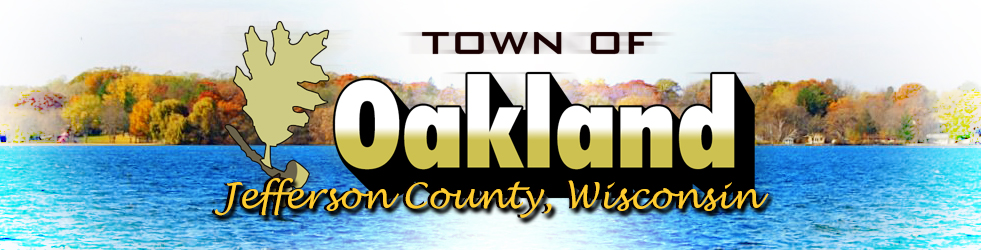 Town of OaklandN4450 County Road A
Public Works BuildingTuesday May 18, 2021Call the Town Board meeting to orderVerification of noticePublic Comment Approval of Minutes from April 1, April 20 and April 27, 2021 Town Board MeetingsPolice Chief’s ReportClerk/Treasurer’s reportDiscussion and possible action on a request from the RNRS Trust for a Conditional Use Permit to build an on-site storage structure at W9212 Ripley Road, PIN 022-0613-0821-012Discussion and possible action on a request from Sean Heaslip for a Conditional Use Permit to build an on-site structure at W9066 Lakeview Drive, PIN 022-0613-0813-043Discussion and possible action on the regulation and operation of ATV’s & UTV’s on Town RoadsDiscussion and possible action on County Road Aid Petition Money for 2021Discussion and possible action on the Draft 2020 AuditDiscussion and possible action on a request from the Cambridge Community Activities Program to limit traffic on Park Road from Ripley Road to USH 12 for the Try Cambridge Tri.Discussion and an update from the Cambridge Fire Commission Building CommitteeCorrespondenceCourt DocketsPlan Committee MinutesApproval of DisbursementsAnnouncementsNext meeting dates:  Board of Review (May 19) & Town Board (June 15)AdjournmentPosted May 11, 2021, at Hering’s Lake Ripley Inn, the Oakland Town Hall, the Cambridge Post Office & on the town’s website (www.oaklandtown.com).  Also emailed to the Jefferson Daily Union for publication.Chris M Astrella, WCPCClerk/Treasurer